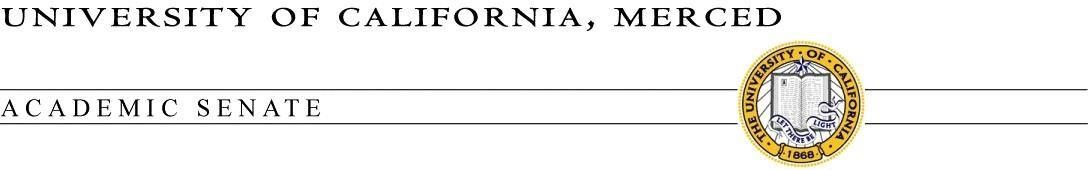 February 5, 20182017-2018 Senate Award for Distinction in Research   The Senate Award for Distinction in Research (for tenured faculty) is intended to encourage and recognize individuals for research and/or other creative activities that have had a major impact on the field, either through a sustained record of contributions or through a specific, highly influential contribution. A list of previous recipients is provided on page 2 and available at http://senate.ucmerced.edu/senate_awards. Eligibility  Nominees for the Distinguished Faculty Research Award must be regular ladder-rank UCM faculty (not adjunct) who hold tenured faculty positions (Associate Professor or Professor) at the time of nomination. Previous nominees who have not won the award may be nominated again.  Criteria for Award    Distinguished scholarship, as recognized through these awards, is characterized by originality and creativity of the contribution and its impact on one or more disciplines or emerging interdisciplinary fields. If the work on which the nomination is based is primarily collaborative, the nominee’s role in the collaboration and the noteworthiness of the nominee’s contribution must be clear.  The award is intended primarily to recognize work carried out at UC Merced, although work done by faculty before coming to Merced will also be considered.   Nomination Process   Initial nominations for the Senate Award for Distinguished Research will be accepted from any member of the academic community (students, faculty, staff, alumni).  A nomination may be put forth by a faculty or staff member, or by a student or group of students. The nomination should discuss how the faculty nominee meets the criteria listed above. Nominations should be submitted electronically as one PDF packet to the Office of the Academic Senate (senateoffice@ucmerced.edu) and must include the following:  A nomination form (appended).  One nomination letter (maximum of two pages) that highlights the outstanding accomplishments of the nominee in research and/or other creative activities while at UCM. This letter should be written by a UCM faculty member who is familiar with the nominee's accomplishments in these areas. Faculty with administrative appointments (e.g., deans) may serve as nominators.   Current and complete curriculum vitae.   Copies of up to five most significant publications and/or other scholarly or creative contributions, emphasizing work performed at UC Merced.   In addition to the nomination letter, two supporting letters (suggested length two pages) specifically solicited for this nomination. These letters should be from experts in the nominee’s field of research who are able to evaluate the quality, originality, and impact of the nominee’s work.  These letters may be written by individuals either at UC Merced or at other campuses or institutions.   Selection Process   The Committee on Research (COR) will form an ad hoc committee from its membership to serve as the COR Awards Committee with a minimum of three faculty. The COR Awards Committee will have balanced representation from different academic areas. If additional expertise is needed, non-COR committee members will be appointed by COR. The COR Awards Committee reserves the right to not give an award if there is an insufficient number of nominees, or if nominees do not meet the above criteria for the award.   Based on the initial letters of nomination, the COR Awards Committee will select a slate of finalists from the nominee pool. Supporting materials for the finalists may be solicited (e.g., course syllabi, teaching evaluations, published textbooks, articles on pedagogy, additional letters of support, and other evidence of exceptional instructional activities). All materials and notes will be held in confidence by the COR Awards Committee.   The COR Awards Committee will review nominees and select a recipient based on majority vote. The  COR Awards Committee will complete its selection process and inform the Office of the Academic Senate (senateoffice@ucmerced.edu) of the results. On the recommendation of the Awards committee, any finalist may be nominated for the award the following year.   Deadline for Nominations: 5:00pm, March 9, 2018.  The announcement of the recipient will be made on April 16, 2018 during the UC Merced Meeting of the Division. Past Recipients:  2016-2017 – Linda Hirst2015-2016 – Linda Cameron / Andy LiWang 2014-2015 – Ming-Hsuan Yang 2012-2013 – Rudy Ortiz 2011-2012 – Thomas Hansford 2010-2011 – William Shadish  Distinction in Research Senate Award  Nominee’s First Name: ___________________________________________  Nominee’s Last Name: ___________________________________________  Nominee’s Position Title: _________________________________________  Nominee’s Email Address: ________________________________________  Nominee’s Bylaw Unit: ___________________________________________  Nominator’s Name: ______________________________________________  Nominator’s Title: _______________________________________________  Nominator’s Email Address: _______________________________________  Nominator’s Telephone Number: ___________________________________  Please submit this form electronically as part of the nomination packet to:  senateoffice@ucmerced.edu  By  5:00 PM, Friday, March 9, 2018 